2022臺北市高中國際課程論壇發表會暨聯合畢業典禮實施計畫壹、依據一、臺北市國際教育中長程實施計畫。二、臺北市高中課程與教學發展工作圈國際課程組111年度工作計畫。三、臺北市高中國際課程補助計畫。貳、緣起為拓展臺北市學生的國際視野及加強教育的跨境合作，臺北市自107年度開始，委由臺北市立中正高中辦理全臺首創之高中臺美雙聯學制，國際課程因此引發臺灣各縣市學校的關注，陸續發展，臺北市則更以全面性的支持，發展以六軌辦理國際課程，包含雙聯學制（臺美、臺加、臺日、臺澳）、臺英國際大學預科(IFY)、國際文憑大學預科(IB)、校本特色國際課程、雙語實驗班以及海外攬才子女專班。為促發國際課程學校的資源及訊息交流，臺北市教育局規劃辦理2022臺北市高中國際課程教育論壇，邀請國內外之教育學者、學校領導者、教師、學生等相關人員參與，就當年度國際學習議題，透過專題座談、主題發表等方式共同進行跨校及跨國交流，促進學校在國際參與的經驗與能力，以提升臺北市教育之國際接軌，並達到社會大眾對國際教育情形的了解。本次活動提供臺北市國際課程學生學習成果分享之平台，分享其課程學習成果，並首度與臺灣國際文創基金會(AICEE)合作，邀請專家學者對於學生課程學習成果提供即時回饋與建議，期待透過學生相互觀摩及分享，促進學生自我反思及自我探索，精進課程學習成果內容；此外透過本次論壇及畢業典禮活動促進社會大眾理解國際教育實施情形，並產生關心與支持。參、目的為鼓勵臺北市學校關注全球教育議題，了解國際間教育及課程發展趨勢，拓展學校教育人員之國際視野，提升學校參與國際教育推展之意願，以及拓展臺北市學校教育人員國際參與及交流之管道，增進教育人員國際課程交流與學習之經驗，啟發教育人員實施國際教育之熱忱。肆、辦理單位一、主辦單位：臺北市政府教育局（以下簡稱教育局）。二、承辦單位：臺北市立中正高級中學。三、協辦單位：AICEE Taiwan 臺灣國際文教創新交流協會、臺北市立明倫高級中學、臺北市立成淵高級中學、臺北市立西松高級中學、臺北市立南湖高級中學、臺北市立和平高級中學伍、時間：111年06月16日（星期四）14:00至18:30陸、地點：線上辦理(活動連結將於活動日前寄送至報名表信箱)柒、參與對象國內外之國際教育專家學者。本市辦理國際課程之學校校長、教師及學生等相關人員。本市辦理雙語實驗課程之國中教師及學生。對此議題有興趣之本市學校行政人員、教師、學生或家長。本市市民。參加人數約1000人。捌、活動流程玖、報名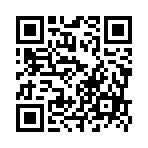 請於111年06月14日（星期二）前，填寫報名表單(https://forms.gle/V5Vq1zYYTEZ8cgbB9)，屆時將提供線上連結給已完成報名之人員。教師如需研習時數，請於111年06月14日（星期二）前，逕至「臺北市教師在職研習網」http://insc.tp.edu.tw/報名，並請各校承辦人員協助完成薦派手續，全程參與本活動者，核予2小時研習時數。如對本案有任何疑義，請逕洽中正高中國際資源教師林意瑋老師，電話02-28234811轉103，email : ccshsupport@webmail.ccsh.tp.edu.tw 。拾、預期效益一、凝聚本市發展國際課程之共識，做為各校實施課程之實務參考。二、分享本市學生學習之課程成果，提升與會者對各項課程的認識。三、透過國際課程之公開觀課，鼓勵學校參與以促進課程多元。拾壹、本計畫經教育局核定後實施，修正時亦同。時間流程(主軸)人員臺北市國際論壇暨發表會臺北市國際論壇暨發表會臺北市國際論壇暨發表會13:30-14:00（30分鐘）線上報到中正高中團隊14:00-14:03（3分鐘）司儀開場、貴賓介紹臺北市政府市長臺北市政府教育局長官臺北市立中正高級中學 江惠真校長臺灣國際文教創新交流協會 其他貴賓(待確認)14:03-14:06（3分鐘）市長致詞臺北市政府 柯文哲市長(預錄)14:06-14:10（4分鐘）局長致詞臺北市政府教育局曾燦金局長14:10-15:00(50分鐘)國際教育SALON 座談(國際課程實踐與在地國際化)主持人:AICEE劉慶仁理事長與談人:(預計3-4人)臺北市政府教育局 曾燦金局長實踐大學 郭壽旺副校長暨國際長國立陽明交通大學電子工程學系講座教授暨國際半導體學院陳冠能副院長長庚大學國際事務處 張華玲執行長AICEE 洪志衛執行長15:00-15:10(10分鐘)綜合座談主持人:AICEE劉慶仁理事長與談人:(預計3-4人)臺北市政府教育局 曾燦金局長實踐大學 郭壽旺副校長暨國際長國立陽明交通大學電子工程學系講座教授暨國際半導體學院陳冠能副院長長庚大學國際事務處 張華玲執行長AICEE 洪志衛執行長15:10-15:12(2分鐘)線上合影局長與所有參與人員合影15:12-16:12（60分鐘）臺北市國際課程學生學習成果分享(同時進行三個線上分享會)預計聘任3位專家學者進行講評(每組1位專家學者、待聘)，每組學生分享7分鐘，綜合講評3分鐘線上分組分享(A-國際移動力)(共6組)亞洲大學國際學院 陳英輝院長臺美雙聯學制(JDP):2組(中正高中)臺加雙聯學制(博雅盟):3組(明倫高中、陽明高中、百齡高中)臺加雙聯學制(2+1):1組(成淵高中)線上分組分享(B-SDGs)(共6組)國立中山大學國際事務處 郭志文國際長臺英國際大學預科課程(IFY):6組(中正高中、南港高中、育成高中、成功高中、萬芳高中、景美女中)線上分組分享(C-全球視野與在地文化)(共6組)國立中正大學國際事務處 許華孚國際長國際文憑課程(IB):2組(西松高中)臺英學士培育計畫:1組(南湖高中)矽谷國際學分課程:1組(和平高中)世界廚師認證:2組(開平餐飲)16:12-16:20(8分鐘)綜合評論亞洲大學國際學院 陳英輝院長國立中山大學國際事務處 郭志文國際長國立中正大學國際事務處 許華孚國際長16:20-16:40(20分鐘)休息&轉場中正高中團隊高中國際課程畢業典禮高中國際課程畢業典禮高中國際課程畢業典禮16:40-17:00畢業生及家長線上報到中正高中團隊17:00-17:03(3分鐘)序幕司儀開場、貴賓介紹臺北市政府教育局 曾燦金局長臺北市政府教育局 黃喬偉科長臺北市立中正高級中學 江惠真校長臺北市立育成高級中學 張勳誠校長臺北市立南港高級中學 廖純英校長臺北市立明倫高級中學 洪金英校長臺北市立陽明高級中學 蔡哲銘校長臺北市立百齡高級中學 張盈霏校長臺北市私立開平餐飲學校 馬嘉延校長17:03-17:10(6-7分鐘)國際教育推動成果影片17:10-17:12(2分鐘)市長祝福影片臺北市政府 柯文哲市長(預錄)17:12-17:17(5分鐘)貴賓致詞臺北市政府教育局 曾燦金局長17:17-17:37(20分鐘)各課程畢業生介紹影片每位畢業生15秒(共80人)17:37-17:57(20分鐘)校長祝福及勉勵4軌課程校長(共7人、每人約2分鐘)17:57-18:07(10分鐘)畢業班導師、授課老師祝福及勉勵各校畢業班導師或授課教師各1人(每人約2分鐘)臺美雙聯學制(JDP)臺英大學國際預科課程(IFY)臺加雙聯學制(博雅盟)世界廚師認證18:07-18:25(16分鐘)畢業生代表致詞每個課程1位學生(每人約2分鐘)臺美雙聯學制(JDP)-中正1人臺英大學國際預科課程(IFY)-中正、南港、育成各1人，共3人臺加雙聯學制(博雅盟-)明倫、陽明、百齡各1人，共3人世界廚師認證-開平 1人18:25-18:30(5分鐘)頒發畢業證書、禮成及合影請全體畢業生開鏡頭並同時將畢業證書放置鏡頭前拍照